SELECTMEN’S MEETING  AGENDAJune 11th, 20205PM Flag Salute 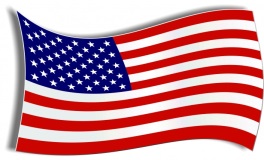 CALL TO ORDER: 5:00 PMROLL CALL: Nancy Hatch, Chair      Bill Rand, Vice      Gerald Folster    Lee Bryant     Debbie Hodgins, Administrative Assistant        MINUTES:  Approve the March, 2020 Selectmen’s minutesGUEST:Frank ArisimeekSusan Smith, Superintendent of SAD #63EXECUTIVE SESSION: NonePLANNING BOARD MINUTES:  InformationalCOMPREHENSIVE PLAN COMMITTEE:CEO REPORT:  See reportACO REPORT: See reportEDDINGTON FIRE: InformationROADS:Contract Extensions – Tabled from January meeting (3 years vs 5 years)Update on roads.TREASURERS REPORT:  1.  Annual Meeting discussion – Draft Warrant2.  Debbie’s Vacation request June 30th- July 3rd  CLERKS REPORT: Election informationOLD BUSINESS:NEW BUSINESS: PUBLIC COMMENTS:ADJOURNMENT:Time:Motion